GEBURTSTAGSKALENDER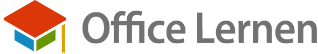 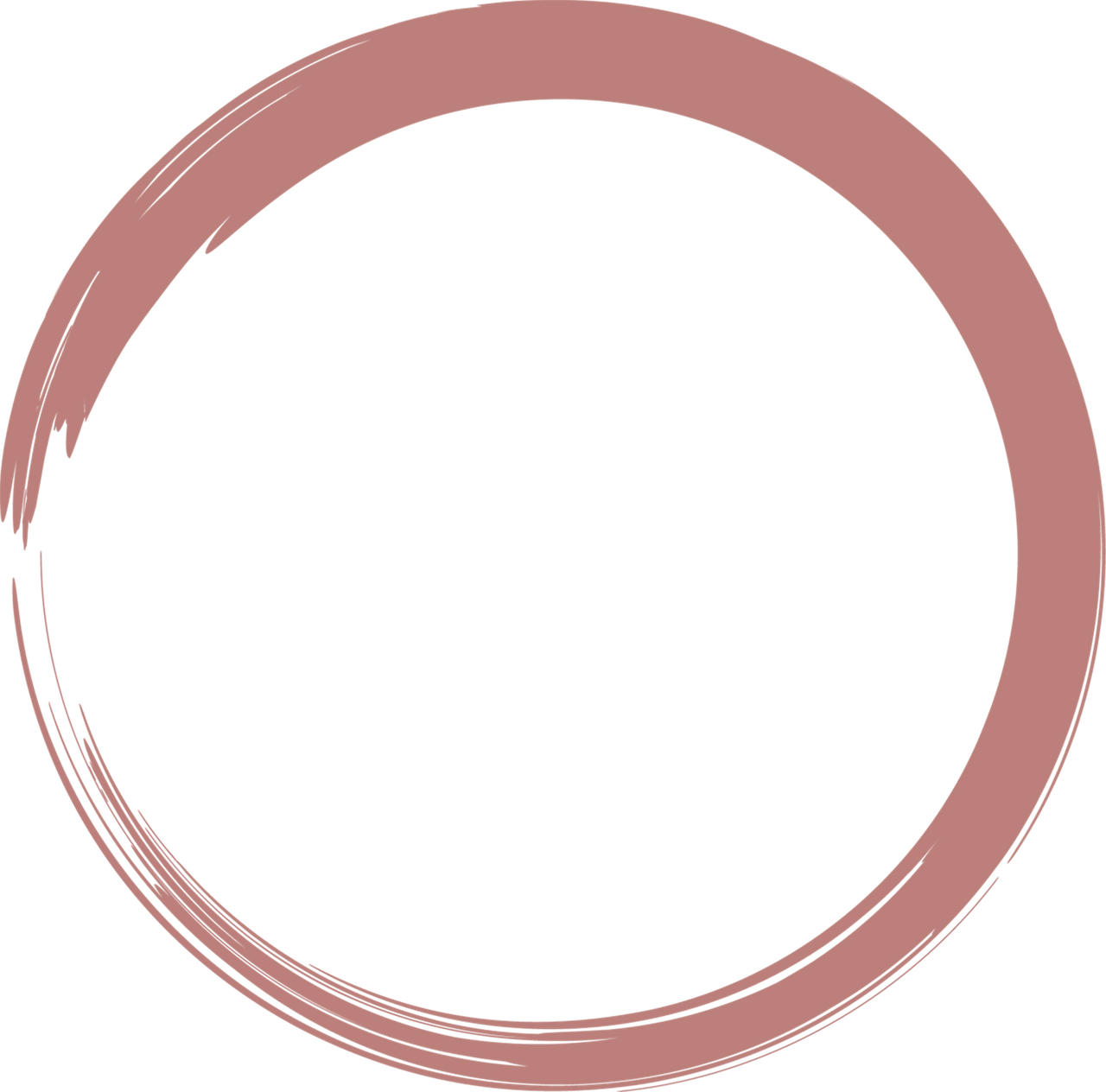 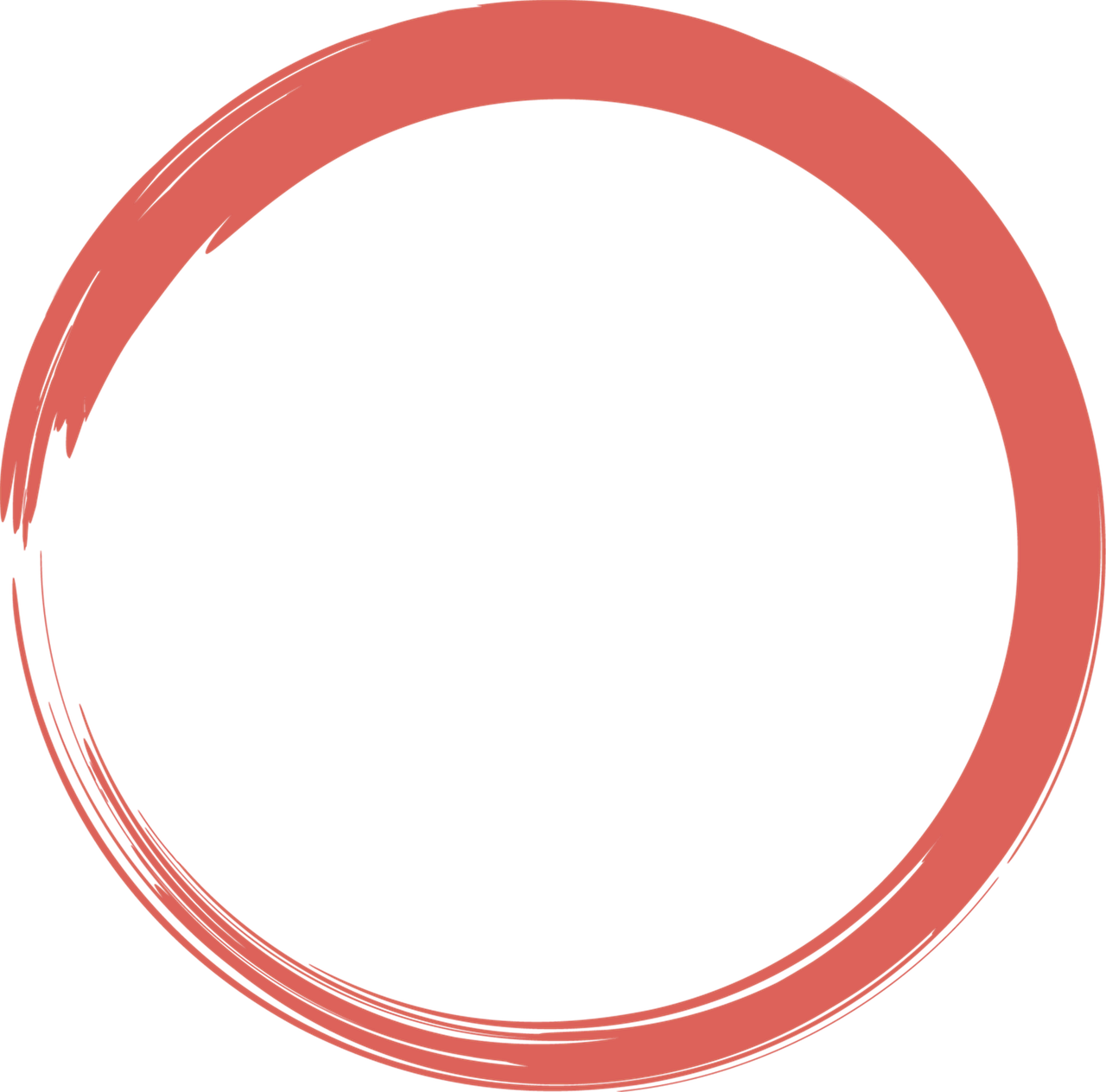 